Short Thank You Letter For Teacher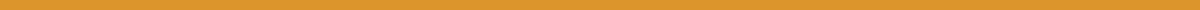 Dear Ms. Johnson,Thank you so much for your guidance and support during our renewable energy project. Your expertise and encouragement were invaluable, and I am truly grateful for your help. The insights you provided helped us understand complex concepts and pushed us to achieve great results.Your dedication to teaching and your willingness to go the extra mile made a significant impact on my learning experience. I have learned so much from you, and I am inspired by your passion for education.Thanks again for everything!Best regards,John Doe